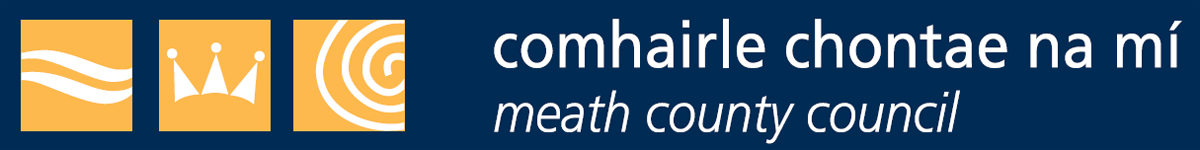 Community Wellbeing Initiative 2020
Application FormPlease complete and submit to Community Section, Meath County Council, Buvinda House, Navan or e-mail to community@meathcoco.ie by 5pm Friday 31st July, 2021Note in relation to data protection:The personal information (data) collected on this form, including any attachments, (which may include the collection of sensitive personal data) is collected for the purpose of processing this application and any data collected is subject to Meath County Council’s privacy statement which can be found at http://www.meath.ie/Data Protection/Community Wellbeing Initiative 2020This initiative is open to Community Groups including Tidy Towns / Village Committees, Residents Associations and other community organisations in Meath.  Its purpose is to recognise the wonderful work the groups have undertaken in direct response to supporting their communities during the Covid-19 health crisis.  The focus is to acknowledge the local wellbeing initiatives (small and large scale) that demonstrate how groups looked after the physical and mental wellbeing of the people in their area.  Examples of some initiatives could include small scale maintenance of planted areas in estates during the restrictions, keeping in contact with older people in your estate, arranging delivery/collection of groceries for those in your estate/village/area.  There are endless examples of the vital work of community groups in the county over the recent months.CategoriesSocial Inclusion (youth, age friendly, people with disabilities)Wellbeing project (physical and mental)Entertainment (e.g. bingo nights, quiz nights)Innovative projectPrizesIn each of the six Municipal Districts (€5,000 in each MD)1st - €4502nd - €3503rd - €250Special Merit Award €200 ApplicationGroups will be required to make a written submission in as much detail as possible outlining their community response under the chosen category and how it has benefitted the community.  The closing date for receipt of applications is 31st July 2020.AdjudicationA panel of judges will review the submissions under each category.  An onsite visit will not take place.Announcement of WinnersWinners will be announced on the Council’s website (www.meath.ie) and social media accounts in late September/ early October.Prize PaymentsFollowing the announcement of the winners the Community Section will make contact with the winning groups to arrange the prize payment.General InformationLate applications will not be accepted.  Please return completed application forms to the Community Department, Meath County Council, Buvinda House, Dublin Road, Navan, Co. Meath, C15 Y291 or by email community@meathcoco.ie by 5pm on Friday 31st July, 2021.Groups may apply for more than one category but must complete a separate application for each category entry, maximum of 2 entries per applicant.Additional information, testimonials, photos, plans may be included separately if required.Information provided is subject to the provisions of the Freedom of Information Acts.   Should you wish that any of the information, supplied by you, not be disclosed please specify the reasons for its sensitivity and you will be consulted prior to any release.The contact person and address stated on this application form will be used for all correspondence regarding the entry.For consideration and focus when completing the application formSection 1 – Applicant Details & Contact InformationName of Tidy Town/Village Committee/Residents Association/ Community Group:_____________________________________________Contact Person for all correspondence: _______________________________________________Address for correspondence: _____________________________________________________Municipal District: Ashbourne,     Kells,     Navan,     Ratoath,     Trim,      Laytown/Bettystown(please circle);      Phone No: _______________________  Nominated Email Address:________________________Your group should be registered with Meath Public Participation Network in order to participate. Please state the groups PPN Registration No__________           
(If your group is not registered with Meath PPN, joining is easy, further information and a registration form are available at www.meathppn.ie/join-now
Section 2 - Scheme CategoriesPlease tick which category the group is  applying forSection 3 - Entry detailsPlease describe your group and background detailsPlease outline the details of the initiative and how your group has responded to support the community during the Covid-19 crisis, paying particular attention to the category being applied for.Please summarise the overall impact and benefit to the communityDoes your group have any future development plans to continue to support the community as restrictions ease?  If so, please detail.What is your community most proud of?What makes your group a winning entry in the chosen category?CriteriaDescription Group description and backgroundThe judges will be interested in hearing about your group, community and relevant background details. In addition, other useful information for the judges could include details about the operation and structure of your community group and initiative.Details of the groups response/ initiativeThe judges will want to learn everything about the groups support initiative, including; how it was started and organised, the purpose, community participation, who the target recipients were, what other groups/ organisations you linked in with, how the initiative was funded, if it acted as a catalyst for other initiatives/ supports, how it links into the category being applied for etc.Overall impact and impact on the Community/Area The judges are particularly interested to hear about the impact and the benefits the initiative has had on the local community; this can include a statement on the overall impact, examples, testimonials etc.  NB: Please ensure relevant permission is obtained if including testimonials. Innovation & SustainabilityThe judges are aware that this is a very difficult time in the life of all communities as we support each other through the COVID-19 crisis. There have already been many inspiring examples of community resilience across the county. The judges would be very interested to hear how your community demonstrated both innovation and resilience during this difficult time.  They will also be interested in hearing about future development plans to continue to support the community as restrictions ease.Additional InformationThe judges are interested in responses to the following questions as part of your submission: What are you as a community most proud of?What makes your community and initiative a winning entry in your category?